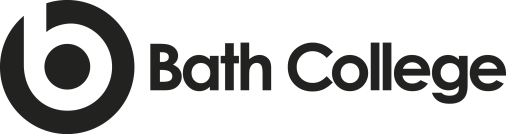 Please complete this form and hand in with payment in full to use 1 of our College buses. If your gross household income is £25,000 or less, then you can apply for a reduced cost bus pass.  PLEASE NOTE PASSES ARE NON REFUNDALBLEName: 	…………………………………………………     ID Number:…………………………………………...……Course:  …………………………………………………   Mobile:……………………………………………………How much to pay:   PaymentPlease send cheques made payable to Bath College or you can pay by card. Students paying £650 can pay in instalments on a termly basis.. The deposit of £250 is due and then 2 following payment of £200, 1 in January and 1 in April. Alternative you can buy your bus pass on a termly basis from the Student Advice Centre or Reception at Somer Valley Campus.Just like public transport you will only be permitted to travel on the bus once you have collected a bus pass from the Student Advice Centre. Bus passes will be only be issued once payment has been received in full.Student agreement: By completing this form you are agreeing to the following:I understand I must show my bus pass in order to get on to the bus.I will be considerate to other passengers and the bus driver at all timesI will be well behaved in line with the College’s expectations of me as outlined in the College code of conduct.If I were to cause any damage to the bus then I understand I am fully liable to pay for all damages.I understand that my seat on the bus will be booked for the full academic year, and is non-refundable.Should there be any delays on the arrival of the bus I will phone the bus company on 01761 417392 for an update on their arrival time.Replacement bus passes cost £2 from the Student Advice Centre.I agree to the above and consent to Bath College discussing my application with my parent/guardianSigned:……………………………………..……….	Date:………………………….. Using the timetable please indicate the exact route and stop you will be using. Route:     A, B                   Bus stop……………………………………………….Please Circle the days you will be attending:  Mon   Tues   Wed   Thur   FriHousehold income  Cost Over £25,000£650- My gross household income is over £25,000 please contact me to arrange to take payment.        Under £25,000£100 – My gross household income is below £25,000 please contact me to arrange to take payment.  You MUST complete a 21/22 funding application to apply for the remaining £550.